Laikas ir vieta2022-09-17 (šeštadienis) Varžybų centras: Jonavos r., Padaigai Google maps nuoroda: čiaOrganizatoriaiVaržybas organizuoja Vaidoto mechanizuotasis pėstininkų batalionas ir asociacija „Sportuok miške“.Renginio Programa2022-09-17 	(šeštadienis)10:30-11:45 	Dalyvių numerių atsiėmimas varžybų centre12:00 	21 KM startas12:20 	10 KM startas14:30 	Varžybų apdovanojimai.Trasos 21 KM (1 ratas)10 KM (1 ratas) Gruntas: miško keliai ir takeliai, natūralios miško kliūtys.Nuostatai1. Varžybose gali dalyvauti visi norintys, užpildę dalyvio registracijos anketą, sutikimą dėl saugumo užtikrinimo ir dalyvio atsakomybės bei pasitikrinę sveikatą. Dalyviai sumokėję starto mokestį, patvirtina, kad prisiima pilną atsakomybę dėl galimų sveikatos sutrikimų tiesiogiai ar netiesiogiai susijusių su dalyvavimu varžybose.2. Už nepilnamečius atsako jų tėvai, globėjai arba treneris.3. Kiekvienas varžybų dalyvis registruodamasis tuo pačiu sutinka, kad renginio organizatoriai visas renginio metu padarytas nuotraukas bei filmuotą medžiagą gali laisvai ir be atskiro sutikimo naudoti rinkodaros tikslais.4. Dalyvio startinis mokestis negrąžinamas.5. Registracijos duomenų keitimo mokestis 5 €. Keitimai vykdomi iki 2022-09-16.Starto mokesčiai ir grupėsIki 2022-09-04Kariai* 21 KM - 4 EUR Kariai* 10 KM - 4 EUR Moterys 21 KM (gimimo metai 1920-2007) - 10 EUR Moterys 10 KM (gimimo metai 1920-2007) - 10 EUR Vyrai 21 KM (gimimo metai 1920-2007) - 10 EUR Vyrai 10 KM (gimimo metai 1920-2007) - 10 EUR Nuo 2022-09-04 iki 2022-09-16Kariai* 21 KM - 6 EUR Kariai* 10 KM - 6 EUR Moterys 21 KM (gimimo metai 1920-2007) - 12 EUR Moterys 10 KM (gimimo metai 1920-2007) - 12 EUR Vyrai 21 KM (gimimo metai 1920-2007) - 12 EUR Vyrai 10 KM (gimimo metai 1920-2007) - 12 EUR*Karių grupėje gali registruotis: profesinės karo tarnybos kariai (PKT), nuolatinės privalomosios pradinės karo tarnybos kariai (NPPKT) ir krašto apsaugos savanorių pajėgų kariai (KASP).Registracija stabdoma 2022-09-16. Starto mokestis registruojantis varžybų dieną (varžybų centre) - 15 EUR.Saugumo taisyklės Dalyvis trasoje privalo vykdyti teisėjų nurodymus ir bėgti tik pažymėta trasa.Už savo sveikatą ir saugumą varžybų metu dalyviai atsako patys. Dalyvis, registracijos metu paėmęs numerį, patvirtina, kad yra pasitikrinęs sveikatą, yra susipažinęs su saugumo taisyklėmis ir prisiima atsakomybę už savo sveikatą ir saugumą. Registruotis galima tik savo vardu. Savo numerį perduoti kitam dalyviui draudžiama. Tokiu atveju dalyviai bus diskvalifikuojami, o rezultatai į varžybų protokolą neįtraukiami. Kiekvienas dalyvis varžybose privalo turėti tvarkingai pritvirtintą numerį. Numeris turi būti ant marškinėlių priekio (krūtinės), aiškiai matomoje vietoje. Dalyviams bei juos palaikantiems asmenims griežtai draudžiama naudoti bet kokias transporto priemones. Dalyviai, pažeidę šį nuostatų punktą, bus diskvalifikuojami. Renginio metu draudžiama trasoje vedžioti bet kokius gyvūnus.ApdovanojimaiVisiems dalyviams, įveikusiems pasirinktą trasą, įteikiami atminimo medaliai. Dalyviai užėmę 1-3 vietas, kiekvienoje grupėje, apdovanojami prizais.Kontaktaimiskotrasa@gmail.com Tel. 861015434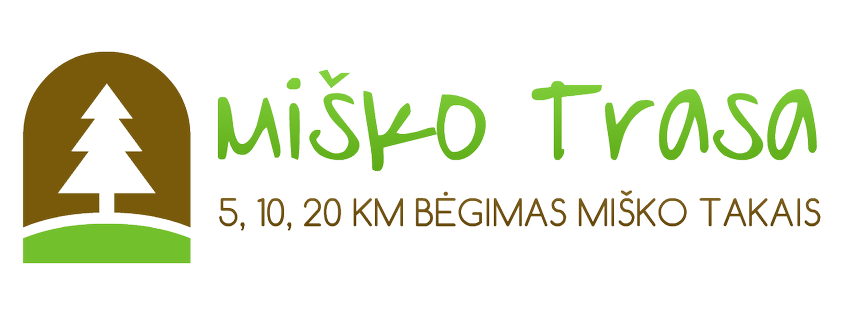 